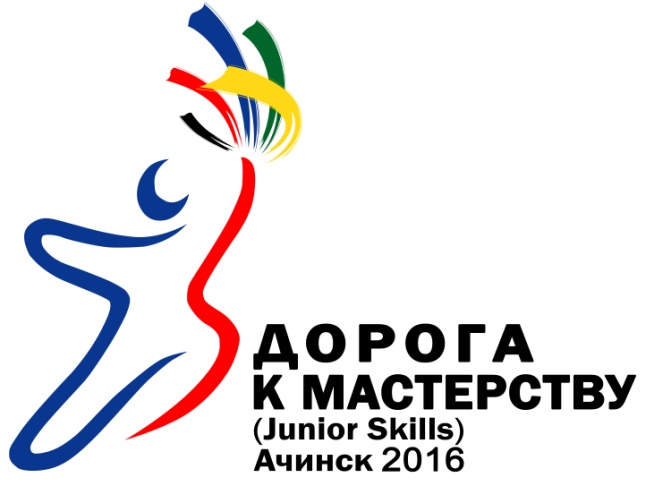 ИТОГОВАЯ ВЕДОМОСТЬОценка выполнения практического задания по компетенции «Электронная техника»КГА ПОУ «Ачинский техникум нефти и газа»11 февраля 2021 гГлавный эксперт   ______________________Мельникова И.Е.	                                             Эксперт __________________Шкуратова Г.А. № п/пНомер участника, полученный при регистрацииНомер участника, полученный при регистрацииФамилия Имя ОтчествоФамилия Имя ОтчествоНаименование учебного заведенияНаименование учебного заведенияОценка практического задания в баллах/времяЗанятое местоРуководители подготов. конкурсантов1.1010Усков Илья ВитальевичУсков Илья ВитальевичМБОУ «Школа № 16МБОУ «Школа № 1650 баллов (29 мин.)2Резниченко Марина Ивановна2.22Терещук Руслан ЕвгеньевичТерещук Руслан ЕвгеньевичМБОУ «Школа № 18»МБОУ «Школа № 18»40 баллов (25 мин.)участникКаторгина И.Ю.3.77Шведчикова Юлия ВикторовнаШведчикова Юлия ВикторовнаМОУ «Лицей № 1» г.АчинскМОУ «Лицей № 1» г.Ачинск40 баллов (22 мин.)3Нерода Ирина Павловна4.44Дмитриев Илья НиколаевичДмитриев Илья НиколаевичМБОУ «Школа №12» г.АчинскМБОУ «Школа №12» г.Ачинск40 баллов (28 мин.)участникШадрина М.Н.5.1111Аникеев Артём ВикторовичАникеев Артём ВикторовичМБОУ «Школа №12» г.АчинскМБОУ «Школа №12» г.Ачинск45 баллов (29мин.)3Шадрина Миля Николаевна6.11Шподырев Денис АндреевичШподырев Денис АндреевичМБОУ «Школа № 18МБОУ «Школа № 1850 баллов (15 мин.)1Пуд Валентина Николаевна7.66Кораблёв Павел АлексеевичКораблёв Павел АлексеевичМБОУ «Школа № 10»МБОУ «Школа № 10»40 баллов (37 мин.)участникКузьмина Е.А.8.Не явился на конкурсНе явился на конкурсЩёкин Илья АлександровичЩёкин Илья АлександровичКГБОУ «Ачинский кадетский корпус»КГБОУ «Ачинский кадетский корпус»--Кулакова Н.А.9.Не явился на конкурсНе явился на конкурсШпагин Максим СергеевичШпагин Максим СергеевичКГБОУ «Ачинский кадетский корпус»КГБОУ «Ачинский кадетский корпус»--Шарифулин М.С.10.55Акулич Софья НиколаевнаАкулич Софья НиколаевнаМОУ «Лицей № 1» г.АчинскМОУ «Лицей № 1» г.Ачинск45 баллов (25 мин.)2Нерода Ирина Павловна11.88Хандархаева Виктория КирилловнаХандархаева Виктория КирилловнаМОУ «Лицей № 1» г.АчинскМОУ «Лицей № 1» г.Ачинск45 баллов (36 мин.)участникНерода И.П.